Building Your Digital BookshelfWhat books are online?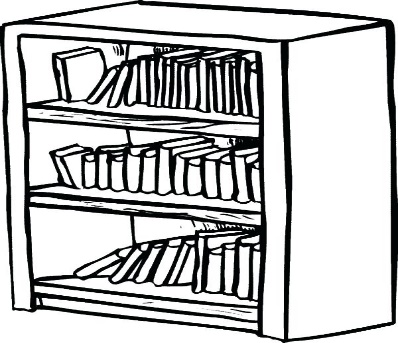 Books that are in the public domain (no longer under copyright)Where to find Digital books for freeGoogle Bookshttps://books.google.com/Internet Archivehttps://archive.org/HathiTrusthttps://www.hathitrust.org/Family Searchhttps://www.familysearch.org/National Archives list of State Archiveshttps://www.archives.gov/research/alic/reference/state-archives.htmlPay sitesAncestry  https://www.ancestry.com/Heritage Quest (Must get through a participating library.  TCCL no longer has this subscription)Genealogybank.com  https://www.genealogybank.com/Each site has different way to view, download or print books.  Google offers full view, limited preview and snippet view.  Google also offers you the option of building an online bookshelf. Internet ArchiveThis site is a non-profit.  Only has full view.  Books can be downloaded or printed.  You can also borrow a book for a limited time. This site has more download options than google books, including Kindle. Hathi TrustYou read books online and on their mobile app.  They can also be downloaded. Family Search (Mormon church)They have many family histories that have been donated to their collection. Their site is often slow. 